Flood Gate Name:  								Date: = Handspike= Mechanical= Hydraulic				Balance Beam:	            		   Balance Beam:					       				Platform:	   			    Platform:    				Gate Paddle:  		          Gate Paddle: Notes: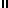 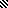 